Cirkevná základná škola sv. Cyrila a Metoda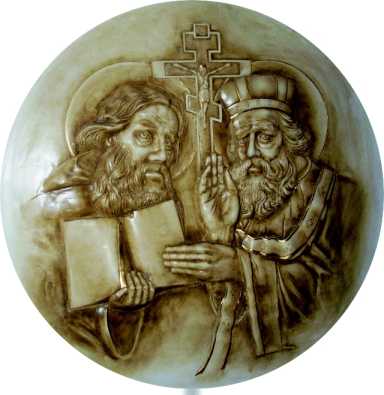 Komenského 3064/41, 926 01 Sereď                                   tel. 031/789 57 45, e-mail: sek.czssered@gmail.comŽIADOSŤ O OSPRAVEDLNENIE ŽIAKA Zákonný zástupca žiaka:Meno a priezvisko, titul:............................................................................................................................Adresa trvalého bydliska:..........................................................................................................................Žiadam o ospravedlnenie  môjho syna/ dcéry:Meno a priezvisko dieťaťa:............................................................................Trieda:................................ z neprítomnosti na vyučovaní  dňa............................z .............................................................dôvodov. Dátum:................................................				           ...................................................								                podpis zákonného zástupcu